2018年第二批西安市市级众创空间认定工作各区县、西咸新区、各开发区双创管理部门：为进一步加强我市众创载体的建设和发展，引导一批有条件的众创空间向专业化、市场化、网络化发展，根据《西安市市级众创空间管理与资助办法》（市科发〔2018〕23号），市科技局将于近期开展2018年第二批市级众创空间认定工作。现将有关事项通知如下：一、认定程序（一）符合条件的众创空间向所在区域的双创管理部门提交申请材料。（二）各区县、西咸新区、开发区双创管理部门受理申请材料，并根据《西安市市级众创空间管理与资助办法》申报材料进行初审，并对申报空间进行实地考察。（三）各区县、西咸新区、各开发区双创管理部门以正式文件出具推荐汇总表和实地考察报告，与空间申请材料（一式五份）一起报至市科技局，所有报送材料电子版发至邮箱xa_zckj@163.com。（四）市科技局将组织专家对申报材料进行评审。对通过评审拟认定的申请单位进行公示，公示无异议后认定为市级众创空间，并按照规定给予资助。二、注意事项（一）申请本次认定的众创空间需满足运营满12个月（截止2018年11月31日）等条件，详见附件3。（二）各区县、西咸新区、各开发区双创管理部门应在2018年12月25日前将推荐汇总表及申报材料提交至市科技局。（三）请各单位高度重视，认真组织好本次市级众创空间认定推荐工作。三、受理方式
　　报送地址：西安市莲湖区北大街118号宏府大厦B座923室
　　联系人：刘奇瀑  王瑨    联系电话：88405044        四、投诉建议
    市科技局和市财政局坚决维护项目申请单位的合法权益，并诚恳接受社会监督和投诉（西安市科技局机关纪委电话：86786660）。附件：附件1西安市市级众创空间申请材料目录.docx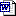               附件2西安市市级众创空间认定推荐汇总表.docx              附件3西安市市级众创空间管理与资助办法.docx                              西安市科技局                               2018年12月13日